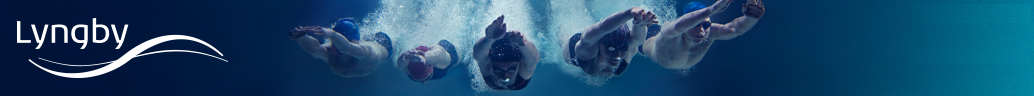 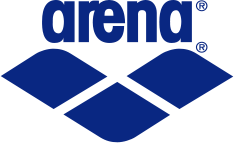 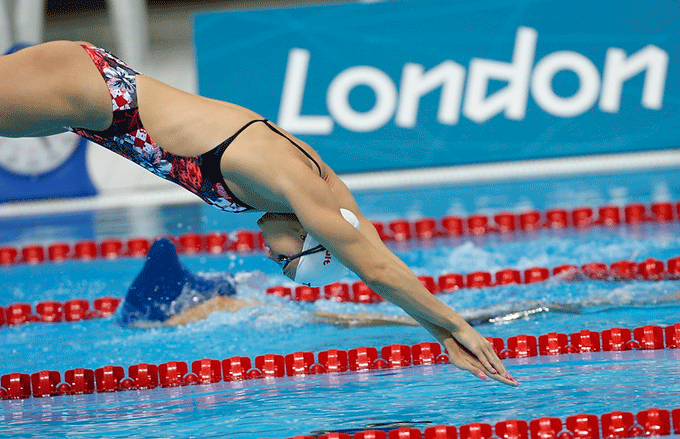 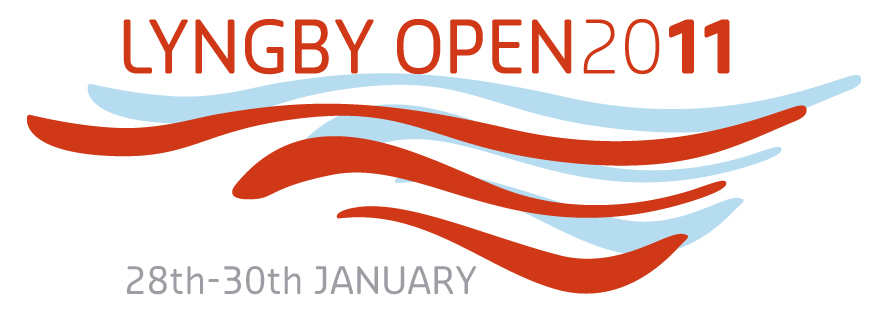 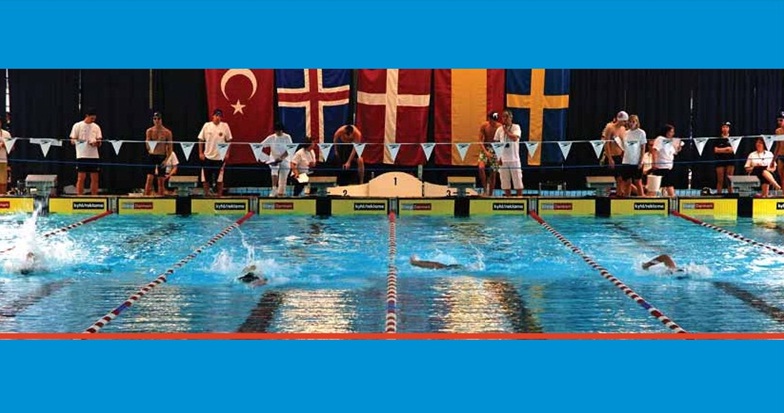 Dato23. – 25. Januar 201523. – 25. Januar 201523. – 25. Januar 201523. – 25. Januar 201523. – 25. Januar 201523. – 25. Januar 2015StedIndledende afsnit fredag-lørdag-søndag:Aldersgruppe 1-2:  Lyngby Svømmehal (langbane), Lundtoftevej 53, Lyngby.Aldersgruppe 3-4: Trongården Svømmehal (kortbane), Trongårdsvej 44, Lyngby.Lyngby Open Google MapSvømmehallerne er placeret ca. 20 min. gang fra hinanden.Finaleafsnit lørdag-søndag:Alle aldersgrupper: Lyngby Svømmehal.Indledende afsnit fredag-lørdag-søndag:Aldersgruppe 1-2:  Lyngby Svømmehal (langbane), Lundtoftevej 53, Lyngby.Aldersgruppe 3-4: Trongården Svømmehal (kortbane), Trongårdsvej 44, Lyngby.Lyngby Open Google MapSvømmehallerne er placeret ca. 20 min. gang fra hinanden.Finaleafsnit lørdag-søndag:Alle aldersgrupper: Lyngby Svømmehal.Indledende afsnit fredag-lørdag-søndag:Aldersgruppe 1-2:  Lyngby Svømmehal (langbane), Lundtoftevej 53, Lyngby.Aldersgruppe 3-4: Trongården Svømmehal (kortbane), Trongårdsvej 44, Lyngby.Lyngby Open Google MapSvømmehallerne er placeret ca. 20 min. gang fra hinanden.Finaleafsnit lørdag-søndag:Alle aldersgrupper: Lyngby Svømmehal.Indledende afsnit fredag-lørdag-søndag:Aldersgruppe 1-2:  Lyngby Svømmehal (langbane), Lundtoftevej 53, Lyngby.Aldersgruppe 3-4: Trongården Svømmehal (kortbane), Trongårdsvej 44, Lyngby.Lyngby Open Google MapSvømmehallerne er placeret ca. 20 min. gang fra hinanden.Finaleafsnit lørdag-søndag:Alle aldersgrupper: Lyngby Svømmehal.Indledende afsnit fredag-lørdag-søndag:Aldersgruppe 1-2:  Lyngby Svømmehal (langbane), Lundtoftevej 53, Lyngby.Aldersgruppe 3-4: Trongården Svømmehal (kortbane), Trongårdsvej 44, Lyngby.Lyngby Open Google MapSvømmehallerne er placeret ca. 20 min. gang fra hinanden.Finaleafsnit lørdag-søndag:Alle aldersgrupper: Lyngby Svømmehal.Indledende afsnit fredag-lørdag-søndag:Aldersgruppe 1-2:  Lyngby Svømmehal (langbane), Lundtoftevej 53, Lyngby.Aldersgruppe 3-4: Trongården Svømmehal (kortbane), Trongårdsvej 44, Lyngby.Lyngby Open Google MapSvømmehallerne er placeret ca. 20 min. gang fra hinanden.Finaleafsnit lørdag-søndag:Alle aldersgrupper: Lyngby Svømmehal.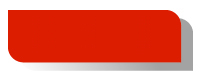 Præmier                                                        Der er præmier for mere end 80.000 kr. (12.000 Euro)                                                         Der er præmier for mere end 80.000 kr. (12.000 Euro)                                                         Der er præmier for mere end 80.000 kr. (12.000 Euro)                                                         Der er præmier for mere end 80.000 kr. (12.000 Euro)                                                         Der er præmier for mere end 80.000 kr. (12.000 Euro)                                                         Der er præmier for mere end 80.000 kr. (12.000 Euro) InddelingDamer/pigerDamer/pigerDamer/pigerHerrer/drengeHerrer/drengeInddelingGruppe 4Gruppe 3Gruppe 2Gruppe 12003 and yngre2001 – 20021999 – 20001998 and ældre2003 and yngre2001 – 20021999 – 20001998 and ældre2003 and yngre2001 – 20021999 – 20001998 and ældre2001 and yngre1999 – 20001997 – 19981996 and ældre2001 and yngre1999 – 20001997 – 19981996 and ældreTidspunkterStævnet forventes gennemført efter følgende tidsplan, idet der dog tagesforbehold for ændringer:Stævnet forventes gennemført efter følgende tidsplan, idet der dog tagesforbehold for ændringer:Stævnet forventes gennemført efter følgende tidsplan, idet der dog tagesforbehold for ændringer:Stævnet forventes gennemført efter følgende tidsplan, idet der dog tagesforbehold for ændringer:Stævnet forventes gennemført efter følgende tidsplan, idet der dog tagesforbehold for ændringer:Stævnet forventes gennemført efter følgende tidsplan, idet der dog tagesforbehold for ændringer:TidspunkterIndledende afsnitIndledende afsnitFredagLørdagLørdagSøndagTidspunkterOpvarmningHoldledermødeOfficialmødeStart stævneafsnitForventet sluttid Stadion / TrongårdenOpvarmningHoldledermødeOfficialmødeStart stævneafsnitForventet sluttid Stadion / Trongården15.3016.0016.3017.3021.0007.3008.0009.0013:00 / 14.0007.3008.0009.0013:00 / 14.0007.3008.0009.0013.00 / 14:00TidspunkterFinaleafsnitFinaleafsnitPausePausePauseTidspunkterOpvarmningOfficialmødePræmieoverrækkelse, direkte finalerStart på finaleafsnitForventet slutOpvarmningOfficialmødePræmieoverrækkelse, direkte finalerStart på finaleafsnitForventet slut15.30-16.4016.0016.4017.0019.0015.30-16.4016.0016.4017.0019.0014.30-15.4015.0015.4016.0018.00AfviklingIndledende heat fredag aften samt lørdag og søndag formiddag for aldersgruppe1-2 afvikles i Lyngby Svømmehal, mens heatene for aldersgruppe 3-4 afviklesi Trongården Svømmehal.Finaleafsnittene lørdag og søndag eftermiddag afvikles i Lyngby Svømmehal.Finaler i 50m fri for gruppe 1 (senior) afvikles som Challenge, med eliminering af to svømmere i første heat og herefter én svømmer per heat. Der svømmes skiftevis et heat for Damer og et heat for Herrer, med startid 2 minutter. Der vil således være 4 minutter mellem heats for hhv. Damer og Herrer.100m IM og alle 200m og 400m løb afvikles med direkte finaler. Der er gruppefinaler for alle grupper i alle øvrige løb.I de indledende heat seedes svømmerne efter deres anmeldelsestid. OBS. !!! Svømmere tilmeldt uden starttid afvises.BegrænsningFor at sikre overholdelse af tidsplanerne, er der begrænsning på det samlede antal starter på hhv. Stadion og Trongården. For at sikre plads, bedes interesserede klubber angive deres deltagelse og forventelige antal starter så tidligt som muligt (se under Tilmelding). Når det samlede antal starter er fyldt op vil der blive lukket for yderligere tilmelding.Der forbeholdes endvidere ret til at begrænse antallet af heats i de enkelte løbsgrupper, så stævnet kan afvikles inden for de planlagte tidspunkter.SvømmedragterStævnet vil blive afviklet efter Dansk Svømmeunions regler om brug af svømmedragter.Tilmeldingsgebyr:Per individuel start: DKK 65 (9 Euro). Ved forhåndstilmelding og indbetaling af startgebyr inden den 8. december 2014 er prisen dog DKK 55 (8 Euro) per start.OfficialsKlubber med op til 30 starter per hal skal for den respektive hal stille med 1 official pr. stævneafsnit, der skal være uddannet som tidtager. Klubber med over 30 starter per skal skal for den respektive hal stille med 2 officials pr. stævneafsnit, hvoraf mindst den ene skal være dommeruddannet. Klubber med over 99 starter per hal skal for den respektive hal stille med 3 officials pr. stævneafsnit, hvoraf mindst 2 skal være dommeruddannet. Udenlandske klubber skal ikke stille med officials. Alle officials modtager kost uden beregning under stævnet, dog ikke aftensmad i forbindelse med overnatning. Vær opmærksom på at startfællesskaber ikke regnes for én klub. Spørgsmål kan rettes til tilmelding@lyngbyopen.dk.TilmeldingForhåndstilmelding senest mandag d. 8 december 2014, sker ved anvendelse af skemaet, som kan downloades fra www.lsk.dk.OBS: Ved forhåndstilmelding skal tilmeldingsgebyret for det reserverede antal starter indbetales til klubbens konto: Danske Bank, Lyngby Hovedgade 39, DK-2800 Lyngby:reg.nr.: 4260konto: 9458085IBAN: DK8030000009458085SWIFT: DABADKKKFaktura fremsendes elektronisk når de færdige tilmeldinger er modtaget og stævneprogrammet er endeligt fastlagt.Endelige tilmelding skal ske ved tilmelding i WinGrodan med én fil pr. hal pr. klub. Tilmeldinger incl. officialanmeldelser skal være Lyngby Svømmeklub i hændesenest mandag d.5. januar 2015.Tilmelding af officials bedes lavet i Excel med dato, hal, navn, modulnr og klub angivet i hver sin kolonne. Tilmeldinger uden rettidig anmeldelse af officials afvises.Forhåndstilmeldinger, endelige tilmeldinger og officialanmeldelser bedes sendt via e-mail til:tilmelding@lyngbyopen.dk - Tilmeldinger modtaget på e-mail vil blive bekræftet via e-mailinden for maximalt 48 timer. Efteranmeldelser modtages ikke.StartlisterStartlister publiceres løbende på www.LSK.dk fra den 12. januar 2015Startlister publiceres løbende på www.LSK.dk fra den 12. januar 2015Startlister publiceres løbende på www.LSK.dk fra den 12. januar 2015Startlister publiceres løbende på www.LSK.dk fra den 12. januar 2015Startlister publiceres løbende på www.LSK.dk fra den 12. januar 2015Kost & logiOvernatning Hotel Tilbud 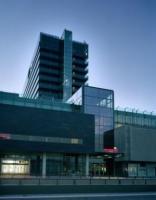 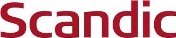 Det er muligt at bestille overnatning og svømmer mad i forbindelse med stævnet (morgenmad, frokost og aftensmad). Der er ligeledes mulighed for at købe både mad og drikke i begge haller under hele stævnet. Nærmere information på www.lsk.dkDer kan bestilles overnatning på Trongårdsskolen ved Trongården Svømmehal. Pris kr. 75,- per døgn inklusiv en lækker morgenbuffet samt aftencafé for de overnattende klubber.Fra Hotel Scandic Eremitage, Klampenborgvej 230 - 2800 Lyngby København Danmark, har vi fået et godt tilbud Enkeltværelse kr. 800 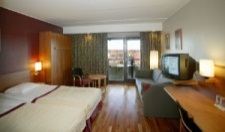 Dobbelteværelse: kr. 950 Triple kr. 1100 4-sengs kr. 1250 Priserne er pr. nat inklusiv morgenmad. Vedrørende booking se nærmere information på www.lsk.dkDet er muligt at bestille overnatning og svømmer mad i forbindelse med stævnet (morgenmad, frokost og aftensmad). Der er ligeledes mulighed for at købe både mad og drikke i begge haller under hele stævnet. Nærmere information på www.lsk.dkDer kan bestilles overnatning på Trongårdsskolen ved Trongården Svømmehal. Pris kr. 75,- per døgn inklusiv en lækker morgenbuffet samt aftencafé for de overnattende klubber.Fra Hotel Scandic Eremitage, Klampenborgvej 230 - 2800 Lyngby København Danmark, har vi fået et godt tilbud Enkeltværelse kr. 800 Dobbelteværelse: kr. 950 Triple kr. 1100 4-sengs kr. 1250 Priserne er pr. nat inklusiv morgenmad. Vedrørende booking se nærmere information på www.lsk.dkDet er muligt at bestille overnatning og svømmer mad i forbindelse med stævnet (morgenmad, frokost og aftensmad). Der er ligeledes mulighed for at købe både mad og drikke i begge haller under hele stævnet. Nærmere information på www.lsk.dkDer kan bestilles overnatning på Trongårdsskolen ved Trongården Svømmehal. Pris kr. 75,- per døgn inklusiv en lækker morgenbuffet samt aftencafé for de overnattende klubber.Fra Hotel Scandic Eremitage, Klampenborgvej 230 - 2800 Lyngby København Danmark, har vi fået et godt tilbud Enkeltværelse kr. 800 Dobbelteværelse: kr. 950 Triple kr. 1100 4-sengs kr. 1250 Priserne er pr. nat inklusiv morgenmad. Vedrørende booking se nærmere information på www.lsk.dkDet er muligt at bestille overnatning og svømmer mad i forbindelse med stævnet (morgenmad, frokost og aftensmad). Der er ligeledes mulighed for at købe både mad og drikke i begge haller under hele stævnet. Nærmere information på www.lsk.dkDer kan bestilles overnatning på Trongårdsskolen ved Trongården Svømmehal. Pris kr. 75,- per døgn inklusiv en lækker morgenbuffet samt aftencafé for de overnattende klubber.Fra Hotel Scandic Eremitage, Klampenborgvej 230 - 2800 Lyngby København Danmark, har vi fået et godt tilbud Enkeltværelse kr. 800 Dobbelteværelse: kr. 950 Triple kr. 1100 4-sengs kr. 1250 Priserne er pr. nat inklusiv morgenmad. Vedrørende booking se nærmere information på www.lsk.dkDet er muligt at bestille overnatning og svømmer mad i forbindelse med stævnet (morgenmad, frokost og aftensmad). Der er ligeledes mulighed for at købe både mad og drikke i begge haller under hele stævnet. Nærmere information på www.lsk.dkDer kan bestilles overnatning på Trongårdsskolen ved Trongården Svømmehal. Pris kr. 75,- per døgn inklusiv en lækker morgenbuffet samt aftencafé for de overnattende klubber.Fra Hotel Scandic Eremitage, Klampenborgvej 230 - 2800 Lyngby København Danmark, har vi fået et godt tilbud Enkeltværelse kr. 800 Dobbelteværelse: kr. 950 Triple kr. 1100 4-sengs kr. 1250 Priserne er pr. nat inklusiv morgenmad. Vedrørende booking se nærmere information på www.lsk.dkKontante præmier til de 5 Herrer og de 5 Damer med højeste pointscore i finale løb efter Finas pointtabel beregnet efter det samlede antal point opnået i bedste 50, 100 og 200/400 m løb (totalen af Fina point for tre løb). For 50m fri for Gruppe 1, hvor finalerne afholdes som Challenge, er det dog Fina point fra de indledende heat, der tælles med.Kontant præmiebeløb for placering for Herrer hhv. Damer: 700 €500 €300 €200 €100 €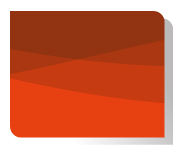 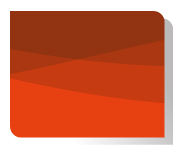 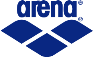 Herudover er der                 Løbspræmier  til de første tre i alle finaler.værdi 300 kr.værdi 200 kr.værdi 100 kr.Præmier indløses i              butikken på Stadion Kontante præmier til de 5 Herrer og de 5 Damer med højeste pointscore i finale løb efter Finas pointtabel beregnet efter det samlede antal point opnået i bedste 50, 100 og 200/400 m løb (totalen af Fina point for tre løb). For 50m fri for Gruppe 1, hvor finalerne afholdes som Challenge, er det dog Fina point fra de indledende heat, der tælles med.Kontant præmiebeløb for placering for Herrer hhv. Damer: 700 €500 €300 €200 €100 €Herudover er der                 Løbspræmier  til de første tre i alle finaler.værdi 300 kr.værdi 200 kr.værdi 100 kr.Præmier indløses i              butikken på Stadion Kontante præmier til de 5 Herrer og de 5 Damer med højeste pointscore i finale løb efter Finas pointtabel beregnet efter det samlede antal point opnået i bedste 50, 100 og 200/400 m løb (totalen af Fina point for tre løb). For 50m fri for Gruppe 1, hvor finalerne afholdes som Challenge, er det dog Fina point fra de indledende heat, der tælles med.Kontant præmiebeløb for placering for Herrer hhv. Damer: 700 €500 €300 €200 €100 €Herudover er der                 Løbspræmier  til de første tre i alle finaler.værdi 300 kr.værdi 200 kr.værdi 100 kr.Præmier indløses i              butikken på Stadion Kontante præmier til de 5 Herrer og de 5 Damer med højeste pointscore i finale løb efter Finas pointtabel beregnet efter det samlede antal point opnået i bedste 50, 100 og 200/400 m løb (totalen af Fina point for tre løb). For 50m fri for Gruppe 1, hvor finalerne afholdes som Challenge, er det dog Fina point fra de indledende heat, der tælles med.Kontant præmiebeløb for placering for Herrer hhv. Damer: 700 €500 €300 €200 €100 €Herudover er der                 Løbspræmier  til de første tre i alle finaler.værdi 300 kr.værdi 200 kr.værdi 100 kr.Præmier indløses i              butikken på Stadion Kontante præmier til de 5 Herrer og de 5 Damer med højeste pointscore i finale løb efter Finas pointtabel beregnet efter det samlede antal point opnået i bedste 50, 100 og 200/400 m løb (totalen af Fina point for tre løb). For 50m fri for Gruppe 1, hvor finalerne afholdes som Challenge, er det dog Fina point fra de indledende heat, der tælles med.Kontant præmiebeløb for placering for Herrer hhv. Damer: 700 €500 €300 €200 €100 €Herudover er der                 Løbspræmier  til de første tre i alle finaler.værdi 300 kr.værdi 200 kr.værdi 100 kr.Præmier indløses i              butikken på Stadion KontaktLyngby Svømmeklub, Porthuset, Trongårdsvej 48, DK-2800 Lyngby. 
Per e-mail: tilmelding@lyngbyopen.dk.Lyngby Svømmeklub, Porthuset, Trongårdsvej 48, DK-2800 Lyngby. 
Per e-mail: tilmelding@lyngbyopen.dk.Lyngby Svømmeklub, Porthuset, Trongårdsvej 48, DK-2800 Lyngby. 
Per e-mail: tilmelding@lyngbyopen.dk.Lyngby Svømmeklub, Porthuset, Trongårdsvej 48, DK-2800 Lyngby. 
Per e-mail: tilmelding@lyngbyopen.dk.Lyngby Svømmeklub, Porthuset, Trongårdsvej 48, DK-2800 Lyngby. 
Per e-mail: tilmelding@lyngbyopen.dk.ProgramFredag 25.01.2013Fredag 25.01.2013Fredag 25.01.2013Fredag 25.01.2013Fredag 25.01.2013ProgramLøbLøbLøbLøbLøb1-23-45-67-89-10  50 m  50 m  50 m  50 m400 mFriButterflyRygBrystFriIndledendeIndledendeIndledendeIndledendeDirekte finaler (Gr. 1-2)ProgramLørdag 26.01.2013Lørdag 26.01.2013Lørdag 26.01.2013Lørdag 26.01.2013Lørdag 26.01.2013ProgramLøbLøbLøbLøbLøbLøb11-1213-1415-16  -17-1819-20100 m100 m400 m100 m200 m200 mRygButterflyMedleyMedleyFriBrystIndledendeIndledendeDirekte finaler (Gr. 1-2)Direkte finaler (Gr. 3-4)Direkte finalerDirekte finalerProgramPausePausePausePauseProgramLøbLøbLøbLøb11-1213-147-81-2100 m100 m  50 m  50 mRygButterflyBrystFriFinalerFinalerFinalerFinaler Gr. 1 som ChallengeProgramSøndag 27.01.2013Søndag 27.01.2013Søndag 27.01.2013Søndag 27.01.2013Søndag 27.01.2013ProgramLøb LøbLøbLøbLøb21-2223-2425-2627-2829-30100 m100 m200 m200 m200 mFriBrystButterflyRygMedleyIndledendeIndledende Direkte finaler (Gr. 1-2)Direkte finalerDirekte finalerProgramPausePausePausePauseProgramLøbLøbLøbLøb21-2223-245-63-4100 m100 m  50 m  50 mFriBrystRygButterflyFinalerFinalerFinalerFinaler